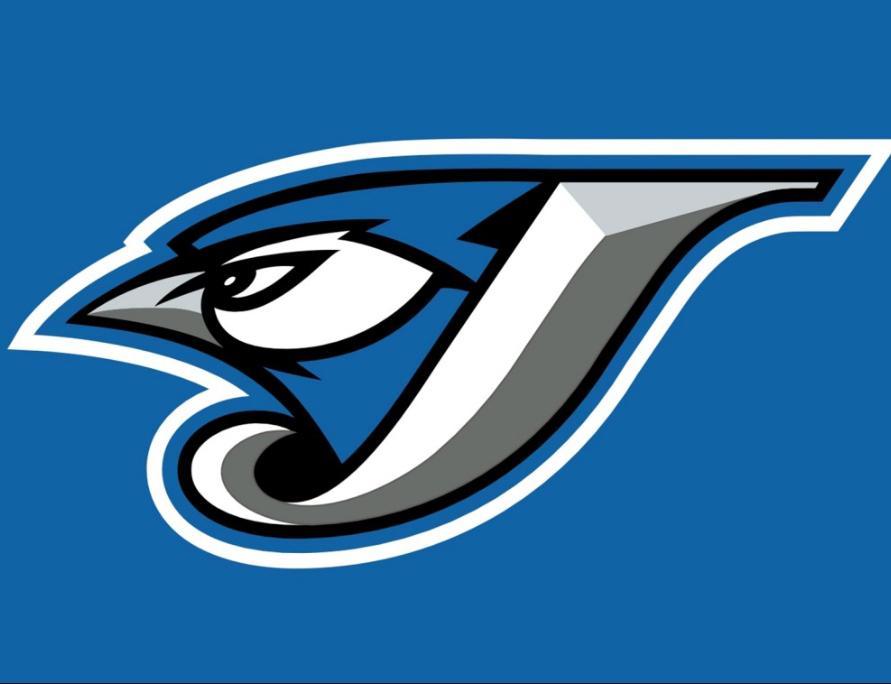 RULH ATHLETIC HALL OF FAMENomination Form(Includes Ripley, Aberdeen, & Higginsport Schools)Name of Athlete/Candidate:	__________________________________________Check Here if Nominee is Deceased     _________Address of Nominee:	_______________________________________________Phone Number of Nominee:    ____________________________________________Year Graduated (if applicable) or years involved with Athletics:  __________________Name of Person Making Nomination (if desired):  _____________________________Phone Number of Person Making Nomination:     _____________________________Sport(s) Nominee Participated in:    ________________________________________Statistics, Records, Other Achievements:    ____________________________________________________________________________________________________________________________________________________________________________Reason(s) why this Athlete/Candidate should be Admitted to the RULH High School Athletic Hall of Fame:_______________________________________________________________________________________________________________________________________________________________________________________________________________Please provide additional documentation, newspaper articles, periodicals, and statistical information, if available. We must have proof of accomplishments for consideration into the Hall of Fame.Return Nominations Forms to:RULH Athletic DepartmentRULH High SchoolDeadline: October 1st, 2023